ÇAĞ UNIVERSITYFaculty of Arts and Sciences, Department of Turkish Language and LiteratureÇAĞ UNIVERSITYFaculty of Arts and Sciences, Department of Turkish Language and LiteratureÇAĞ UNIVERSITYFaculty of Arts and Sciences, Department of Turkish Language and LiteratureÇAĞ UNIVERSITYFaculty of Arts and Sciences, Department of Turkish Language and LiteratureÇAĞ UNIVERSITYFaculty of Arts and Sciences, Department of Turkish Language and LiteratureÇAĞ UNIVERSITYFaculty of Arts and Sciences, Department of Turkish Language and LiteratureÇAĞ UNIVERSITYFaculty of Arts and Sciences, Department of Turkish Language and LiteratureÇAĞ UNIVERSITYFaculty of Arts and Sciences, Department of Turkish Language and LiteratureÇAĞ UNIVERSITYFaculty of Arts and Sciences, Department of Turkish Language and LiteratureÇAĞ UNIVERSITYFaculty of Arts and Sciences, Department of Turkish Language and LiteratureÇAĞ UNIVERSITYFaculty of Arts and Sciences, Department of Turkish Language and LiteratureÇAĞ UNIVERSITYFaculty of Arts and Sciences, Department of Turkish Language and LiteratureÇAĞ UNIVERSITYFaculty of Arts and Sciences, Department of Turkish Language and LiteratureÇAĞ UNIVERSITYFaculty of Arts and Sciences, Department of Turkish Language and LiteratureÇAĞ UNIVERSITYFaculty of Arts and Sciences, Department of Turkish Language and LiteratureÇAĞ UNIVERSITYFaculty of Arts and Sciences, Department of Turkish Language and LiteratureÇAĞ UNIVERSITYFaculty of Arts and Sciences, Department of Turkish Language and LiteratureÇAĞ UNIVERSITYFaculty of Arts and Sciences, Department of Turkish Language and LiteratureÇAĞ UNIVERSITYFaculty of Arts and Sciences, Department of Turkish Language and LiteratureÇAĞ UNIVERSITYFaculty of Arts and Sciences, Department of Turkish Language and LiteratureÇAĞ UNIVERSITYFaculty of Arts and Sciences, Department of Turkish Language and LiteratureÇAĞ UNIVERSITYFaculty of Arts and Sciences, Department of Turkish Language and LiteratureÇAĞ UNIVERSITYFaculty of Arts and Sciences, Department of Turkish Language and LiteratureÇAĞ UNIVERSITYFaculty of Arts and Sciences, Department of Turkish Language and LiteratureCodeCodeCodeCodeCourse titleCourse titleCourse titleCourse titleCourse titleCourse titleCourse titleCourse titleCourse titleCourse titleCourse titleCourse titleCreditCreditCreditCreditCreditECTSECTSECTSTDE 235TDE 235TDE 235TDE 235Ottoman Turkish IIIOttoman Turkish IIIOttoman Turkish IIIOttoman Turkish IIIOttoman Turkish IIIOttoman Turkish IIIOttoman Turkish IIIOttoman Turkish IIIOttoman Turkish IIIOttoman Turkish IIIOttoman Turkish IIIOttoman Turkish III(2-2)3(2-2)3(2-2)3(2-2)3(2-2)3777Prerequisite CoursesPrerequisite CoursesPrerequisite CoursesPrerequisite CoursesPrerequisite CoursesPrerequisite CoursesPrerequisite CoursesPrerequisite CoursesNoneNoneNoneNoneNoneNoneNoneNoneNoneNoneNoneNoneNoneNoneNoneNoneLanguage of the CourseLanguage of the CourseLanguage of the CourseLanguage of the CourseLanguage of the CourseLanguage of the CourseLanguage of the CourseLanguage of the CourseTurkishTurkishTurkishTurkishLesson Teaching StyleLesson Teaching StyleLesson Teaching StyleLesson Teaching StyleLesson Teaching StyleLesson Teaching StyleFace to faceFace to faceFace to faceFace to faceFace to faceFace to faceCourse Type / LevelCourse Type / LevelCourse Type / LevelCourse Type / LevelCourse Type / LevelCourse Type / LevelCourse Type / LevelCourse Type / LevelCompulsory/ Undergraduate/ 2nd Year/ Fall SemesterCompulsory/ Undergraduate/ 2nd Year/ Fall SemesterCompulsory/ Undergraduate/ 2nd Year/ Fall SemesterCompulsory/ Undergraduate/ 2nd Year/ Fall SemesterCompulsory/ Undergraduate/ 2nd Year/ Fall SemesterCompulsory/ Undergraduate/ 2nd Year/ Fall SemesterCompulsory/ Undergraduate/ 2nd Year/ Fall SemesterCompulsory/ Undergraduate/ 2nd Year/ Fall SemesterCompulsory/ Undergraduate/ 2nd Year/ Fall SemesterCompulsory/ Undergraduate/ 2nd Year/ Fall SemesterCompulsory/ Undergraduate/ 2nd Year/ Fall SemesterCompulsory/ Undergraduate/ 2nd Year/ Fall SemesterCompulsory/ Undergraduate/ 2nd Year/ Fall SemesterCompulsory/ Undergraduate/ 2nd Year/ Fall SemesterCompulsory/ Undergraduate/ 2nd Year/ Fall SemesterCompulsory/ Undergraduate/ 2nd Year/ Fall SemesterFaculty MembersFaculty MembersFaculty MembersFaculty MembersFaculty MembersTitle & Name SurnameTitle & Name SurnameTitle & Name SurnameTitle & Name SurnameTitle & Name SurnameTitle & Name SurnameLesson TimeLesson TimeLesson TimeLesson TimeLesson TimeLesson TimeMeeting HoursMeeting HoursMeeting HoursMeeting HoursCommunicationCommunicationCommunicationCourse CoordinatorCourse CoordinatorCourse CoordinatorCourse CoordinatorCourse CoordinatorProf. Dr. Şirvan KalsınProf. Dr. Şirvan KalsınProf. Dr. Şirvan KalsınProf. Dr. Şirvan KalsınProf. Dr. Şirvan KalsınProf. Dr. Şirvan Kalsınklsssirvan@gmail.comklsssirvan@gmail.comklsssirvan@gmail.comThe aim of lessonThe aim of lessonThe aim of lessonThe aim of lessonThe aim of lessonExamination of literary and historical texts written in Ottoman before the RepublicExamination of literary and historical texts written in Ottoman before the RepublicExamination of literary and historical texts written in Ottoman before the RepublicExamination of literary and historical texts written in Ottoman before the RepublicExamination of literary and historical texts written in Ottoman before the RepublicExamination of literary and historical texts written in Ottoman before the RepublicExamination of literary and historical texts written in Ottoman before the RepublicExamination of literary and historical texts written in Ottoman before the RepublicExamination of literary and historical texts written in Ottoman before the RepublicExamination of literary and historical texts written in Ottoman before the RepublicExamination of literary and historical texts written in Ottoman before the RepublicExamination of literary and historical texts written in Ottoman before the RepublicExamination of literary and historical texts written in Ottoman before the RepublicExamination of literary and historical texts written in Ottoman before the RepublicExamination of literary and historical texts written in Ottoman before the RepublicExamination of literary and historical texts written in Ottoman before the RepublicExamination of literary and historical texts written in Ottoman before the RepublicExamination of literary and historical texts written in Ottoman before the RepublicExamination of literary and historical texts written in Ottoman before the RepublicCourse Learning OutcomesCourse Learning OutcomesA student who successfully completes the course;A student who successfully completes the course;A student who successfully completes the course;A student who successfully completes the course;A student who successfully completes the course;A student who successfully completes the course;A student who successfully completes the course;A student who successfully completes the course;A student who successfully completes the course;A student who successfully completes the course;A student who successfully completes the course;A student who successfully completes the course;A student who successfully completes the course;A student who successfully completes the course;A student who successfully completes the course;A student who successfully completes the course;A student who successfully completes the course;RelationshipsRelationshipsRelationshipsRelationshipsCourse Learning OutcomesCourse Learning OutcomesA student who successfully completes the course;A student who successfully completes the course;A student who successfully completes the course;A student who successfully completes the course;A student who successfully completes the course;A student who successfully completes the course;A student who successfully completes the course;A student who successfully completes the course;A student who successfully completes the course;A student who successfully completes the course;A student who successfully completes the course;A student who successfully completes the course;A student who successfully completes the course;A student who successfully completes the course;A student who successfully completes the course;A student who successfully completes the course;A student who successfully completes the course;Prog. OutputsProg. OutputsProg. OutputsNet ContributionCourse Learning OutcomesCourse Learning Outcomes1Can read printed texts.Can read printed texts.Can read printed texts.Can read printed texts.Can read printed texts.Can read printed texts.Can read printed texts.Can read printed texts.Can read printed texts.Can read printed texts.Can read printed texts.Can read printed texts.Can read printed texts.Can read printed texts.Can read printed texts.Can read printed texts.Can read printed texts.8,8,8,4Course Learning OutcomesCourse Learning Outcomes2Can translate some couplets taken from Divan poetry.Can translate some couplets taken from Divan poetry.Can translate some couplets taken from Divan poetry.Can translate some couplets taken from Divan poetry.Can translate some couplets taken from Divan poetry.Can translate some couplets taken from Divan poetry.Can translate some couplets taken from Divan poetry.Can translate some couplets taken from Divan poetry.Can translate some couplets taken from Divan poetry.Can translate some couplets taken from Divan poetry.Can translate some couplets taken from Divan poetry.Can translate some couplets taken from Divan poetry.Can translate some couplets taken from Divan poetry.Can translate some couplets taken from Divan poetry.Can translate some couplets taken from Divan poetry.Can translate some couplets taken from Divan poetry.Can translate some couplets taken from Divan poetry.8884Course Learning OutcomesCourse Learning Outcomes3Can understand Arabic word formation.Can understand Arabic word formation.Can understand Arabic word formation.Can understand Arabic word formation.Can understand Arabic word formation.Can understand Arabic word formation.Can understand Arabic word formation.Can understand Arabic word formation.Can understand Arabic word formation.Can understand Arabic word formation.Can understand Arabic word formation.Can understand Arabic word formation.Can understand Arabic word formation.Can understand Arabic word formation.Can understand Arabic word formation.Can understand Arabic word formation.Can understand Arabic word formation.8884Course Learning OutcomesCourse Learning Outcomes4Can recognize the meter of Arabic words.Can recognize the meter of Arabic words.Can recognize the meter of Arabic words.Can recognize the meter of Arabic words.Can recognize the meter of Arabic words.Can recognize the meter of Arabic words.Can recognize the meter of Arabic words.Can recognize the meter of Arabic words.Can recognize the meter of Arabic words.Can recognize the meter of Arabic words.Can recognize the meter of Arabic words.Can recognize the meter of Arabic words.Can recognize the meter of Arabic words.Can recognize the meter of Arabic words.Can recognize the meter of Arabic words.Can recognize the meter of Arabic words.Can recognize the meter of Arabic words.8884Course Learning OutcomesCourse Learning Outcomes5Recognizes Şemsi and kameri letters.Recognizes Şemsi and kameri letters.Recognizes Şemsi and kameri letters.Recognizes Şemsi and kameri letters.Recognizes Şemsi and kameri letters.Recognizes Şemsi and kameri letters.Recognizes Şemsi and kameri letters.Recognizes Şemsi and kameri letters.Recognizes Şemsi and kameri letters.Recognizes Şemsi and kameri letters.Recognizes Şemsi and kameri letters.Recognizes Şemsi and kameri letters.Recognizes Şemsi and kameri letters.Recognizes Şemsi and kameri letters.Recognizes Şemsi and kameri letters.Recognizes Şemsi and kameri letters.Recognizes Şemsi and kameri letters.8884Course Learning OutcomesCourse Learning Outcomes6Can do reading exercises (applied analysis).Can do reading exercises (applied analysis).Can do reading exercises (applied analysis).Can do reading exercises (applied analysis).Can do reading exercises (applied analysis).Can do reading exercises (applied analysis).Can do reading exercises (applied analysis).Can do reading exercises (applied analysis).Can do reading exercises (applied analysis).Can do reading exercises (applied analysis).Can do reading exercises (applied analysis).Can do reading exercises (applied analysis).Can do reading exercises (applied analysis).Can do reading exercises (applied analysis).Can do reading exercises (applied analysis).Can do reading exercises (applied analysis).Can do reading exercises (applied analysis).8884Course Learning OutcomesCourse Learning Outcomes7Can read and understand some standard poemsCan read and understand some standard poemsCan read and understand some standard poemsCan read and understand some standard poemsCan read and understand some standard poemsCan read and understand some standard poemsCan read and understand some standard poemsCan read and understand some standard poemsCan read and understand some standard poemsCan read and understand some standard poemsCan read and understand some standard poemsCan read and understand some standard poemsCan read and understand some standard poemsCan read and understand some standard poemsCan read and understand some standard poemsCan read and understand some standard poemsCan read and understand some standard poems8884Course Learning OutcomesCourse Learning Outcomes8Can examine printed or unpublished texts.Can examine printed or unpublished texts.Can examine printed or unpublished texts.Can examine printed or unpublished texts.Can examine printed or unpublished texts.Can examine printed or unpublished texts.Can examine printed or unpublished texts.Can examine printed or unpublished texts.Can examine printed or unpublished texts.Can examine printed or unpublished texts.Can examine printed or unpublished texts.Can examine printed or unpublished texts.Can examine printed or unpublished texts.Can examine printed or unpublished texts.Can examine printed or unpublished texts.Can examine printed or unpublished texts.Can examine printed or unpublished texts.8884Course Learning OutcomesCourse Learning Outcomes9Can work on textsCan work on textsCan work on textsCan work on textsCan work on textsCan work on textsCan work on textsCan work on textsCan work on textsCan work on textsCan work on textsCan work on textsCan work on textsCan work on textsCan work on textsCan work on textsCan work on texts8884Course Learning OutcomesCourse Learning OutcomesCourse Content: To be able to read printed or hand-written plain texts and poems written in Ottoman Turkish.Course Content: To be able to read printed or hand-written plain texts and poems written in Ottoman Turkish.Course Content: To be able to read printed or hand-written plain texts and poems written in Ottoman Turkish.Course Content: To be able to read printed or hand-written plain texts and poems written in Ottoman Turkish.Course Content: To be able to read printed or hand-written plain texts and poems written in Ottoman Turkish.Course Content: To be able to read printed or hand-written plain texts and poems written in Ottoman Turkish.Course Content: To be able to read printed or hand-written plain texts and poems written in Ottoman Turkish.Course Content: To be able to read printed or hand-written plain texts and poems written in Ottoman Turkish.Course Content: To be able to read printed or hand-written plain texts and poems written in Ottoman Turkish.Course Content: To be able to read printed or hand-written plain texts and poems written in Ottoman Turkish.Course Content: To be able to read printed or hand-written plain texts and poems written in Ottoman Turkish.Course Content: To be able to read printed or hand-written plain texts and poems written in Ottoman Turkish.Course Content: To be able to read printed or hand-written plain texts and poems written in Ottoman Turkish.Course Content: To be able to read printed or hand-written plain texts and poems written in Ottoman Turkish.Course Content: To be able to read printed or hand-written plain texts and poems written in Ottoman Turkish.Course Content: To be able to read printed or hand-written plain texts and poems written in Ottoman Turkish.Course Content: To be able to read printed or hand-written plain texts and poems written in Ottoman Turkish.Course Content: To be able to read printed or hand-written plain texts and poems written in Ottoman Turkish.Course Content: To be able to read printed or hand-written plain texts and poems written in Ottoman Turkish.Course Content: To be able to read printed or hand-written plain texts and poems written in Ottoman Turkish.Course Content: To be able to read printed or hand-written plain texts and poems written in Ottoman Turkish.Course Content: To be able to read printed or hand-written plain texts and poems written in Ottoman Turkish.Course Content: To be able to read printed or hand-written plain texts and poems written in Ottoman Turkish.Course Content: To be able to read printed or hand-written plain texts and poems written in Ottoman Turkish.Course Contents:( Weekly Lesson Plan)Course Contents:( Weekly Lesson Plan)Course Contents:( Weekly Lesson Plan)Course Contents:( Weekly Lesson Plan)Course Contents:( Weekly Lesson Plan)Course Contents:( Weekly Lesson Plan)Course Contents:( Weekly Lesson Plan)Course Contents:( Weekly Lesson Plan)Course Contents:( Weekly Lesson Plan)Course Contents:( Weekly Lesson Plan)Course Contents:( Weekly Lesson Plan)Course Contents:( Weekly Lesson Plan)Course Contents:( Weekly Lesson Plan)Course Contents:( Weekly Lesson Plan)Course Contents:( Weekly Lesson Plan)Course Contents:( Weekly Lesson Plan)Course Contents:( Weekly Lesson Plan)Course Contents:( Weekly Lesson Plan)Course Contents:( Weekly Lesson Plan)Course Contents:( Weekly Lesson Plan)Course Contents:( Weekly Lesson Plan)Course Contents:( Weekly Lesson Plan)Course Contents:( Weekly Lesson Plan)Course Contents:( Weekly Lesson Plan)WeekSubjectSubjectSubjectSubjectSubjectSubjectSubjectSubjectSubjectSubjectSubjectSubjectPreparationPreparationPreparationPreparationPreparationPreparationLearning Activities and Teaching MethodsLearning Activities and Teaching MethodsLearning Activities and Teaching MethodsLearning Activities and Teaching MethodsLearning Activities and Teaching MethodsoneReading the text and examining the words in the textReading the text and examining the words in the textReading the text and examining the words in the textReading the text and examining the words in the textReading the text and examining the words in the textReading the text and examining the words in the textReading the text and examining the words in the textReading the text and examining the words in the textReading the text and examining the words in the textReading the text and examining the words in the textReading the text and examining the words in the textReading the text and examining the words in the textTextbookTextbookTextbookTextbookTextbookTextbookReading, reviewReading, reviewReading, reviewReading, reviewReading, review2Reading the text and examining the words in the textReading the text and examining the words in the textReading the text and examining the words in the textReading the text and examining the words in the textReading the text and examining the words in the textReading the text and examining the words in the textReading the text and examining the words in the textReading the text and examining the words in the textReading the text and examining the words in the textReading the text and examining the words in the textReading the text and examining the words in the textReading the text and examining the words in the textTextbook, Ottoman-Turkish DictionariesTextbook, Ottoman-Turkish DictionariesTextbook, Ottoman-Turkish DictionariesTextbook, Ottoman-Turkish DictionariesTextbook, Ottoman-Turkish DictionariesTextbook, Ottoman-Turkish DictionariesReading, reviewReading, reviewReading, reviewReading, reviewReading, review3Reading the text and examining the words in the textReading the text and examining the words in the textReading the text and examining the words in the textReading the text and examining the words in the textReading the text and examining the words in the textReading the text and examining the words in the textReading the text and examining the words in the textReading the text and examining the words in the textReading the text and examining the words in the textReading the text and examining the words in the textReading the text and examining the words in the textReading the text and examining the words in the textTextbook, Ottoman-Turkish DictionariesTextbook, Ottoman-Turkish DictionariesTextbook, Ottoman-Turkish DictionariesTextbook, Ottoman-Turkish DictionariesTextbook, Ottoman-Turkish DictionariesTextbook, Ottoman-Turkish DictionariesReading, reviewReading, reviewReading, reviewReading, reviewReading, review4Examining the plural structure of PersianExamining the plural structure of PersianExamining the plural structure of PersianExamining the plural structure of PersianExamining the plural structure of PersianExamining the plural structure of PersianExamining the plural structure of PersianExamining the plural structure of PersianExamining the plural structure of PersianExamining the plural structure of PersianExamining the plural structure of PersianExamining the plural structure of PersianTextbookTextbookTextbookTextbookTextbookTextbookExplaining, examining, applyingExplaining, examining, applyingExplaining, examining, applyingExplaining, examining, applyingExplaining, examining, applying5Examination of irregular plural in ArabicExamination of irregular plural in ArabicExamination of irregular plural in ArabicExamination of irregular plural in ArabicExamination of irregular plural in ArabicExamination of irregular plural in ArabicExamination of irregular plural in ArabicExamination of irregular plural in ArabicExamination of irregular plural in ArabicExamination of irregular plural in ArabicExamination of irregular plural in ArabicExamination of irregular plural in ArabicTextbookTextbookTextbookTextbookTextbookTextbookExplaining, examining, applyingExplaining, examining, applyingExplaining, examining, applyingExplaining, examining, applyingExplaining, examining, applying6Reading text and examining the words in the textReading text and examining the words in the textReading text and examining the words in the textReading text and examining the words in the textReading text and examining the words in the textReading text and examining the words in the textReading text and examining the words in the textReading text and examining the words in the textReading text and examining the words in the textReading text and examining the words in the textReading text and examining the words in the textReading text and examining the words in the textTextbook, Ottoman-Turkish DictionariesTextbook, Ottoman-Turkish DictionariesTextbook, Ottoman-Turkish DictionariesTextbook, Ottoman-Turkish DictionariesTextbook, Ottoman-Turkish DictionariesTextbook, Ottoman-Turkish DictionariesReading, reviewReading, reviewReading, reviewReading, reviewReading, review7Reading text and examining the words in the textReading text and examining the words in the textReading text and examining the words in the textReading text and examining the words in the textReading text and examining the words in the textReading text and examining the words in the textReading text and examining the words in the textReading text and examining the words in the textReading text and examining the words in the textReading text and examining the words in the textReading text and examining the words in the textReading text and examining the words in the textTextbook, Ottoman-Turkish DictionariesTextbook, Ottoman-Turkish DictionariesTextbook, Ottoman-Turkish DictionariesTextbook, Ottoman-Turkish DictionariesTextbook, Ottoman-Turkish DictionariesTextbook, Ottoman-Turkish DictionariesReading, reviewReading, reviewReading, reviewReading, reviewReading, review8MidtermMidtermMidtermMidtermMidtermMidtermMidtermMidtermMidtermMidtermMidtermMidterm9Arabic word formation, meter studyArabic word formation, meter studyArabic word formation, meter studyArabic word formation, meter studyArabic word formation, meter studyArabic word formation, meter studyArabic word formation, meter studyArabic word formation, meter studyArabic word formation, meter studyArabic word formation, meter studyArabic word formation, meter studyArabic word formation, meter studyTextbookTextbookTextbookTextbookTextbookTextbookExplaining, review, applicationExplaining, review, applicationExplaining, review, applicationExplaining, review, applicationExplaining, review, application10Arabic word formation, meter studyArabic word formation, meter studyArabic word formation, meter studyArabic word formation, meter studyArabic word formation, meter studyArabic word formation, meter studyArabic word formation, meter studyArabic word formation, meter studyArabic word formation, meter studyArabic word formation, meter studyArabic word formation, meter studyArabic word formation, meter studyTextbookTextbookTextbookTextbookTextbookTextbookExplaining, examining, applyingExplaining, examining, applyingExplaining, examining, applyingExplaining, examining, applyingExplaining, examining, applying11thArabic word formation, meter studyArabic word formation, meter studyArabic word formation, meter studyArabic word formation, meter studyArabic word formation, meter studyArabic word formation, meter studyArabic word formation, meter studyArabic word formation, meter studyArabic word formation, meter studyArabic word formation, meter studyArabic word formation, meter studyArabic word formation, meter studyTextbookTextbookTextbookTextbookTextbookTextbook12Reading text and examining the words in the textReading text and examining the words in the textReading text and examining the words in the textReading text and examining the words in the textReading text and examining the words in the textReading text and examining the words in the textReading text and examining the words in the textReading text and examining the words in the textReading text and examining the words in the textReading text and examining the words in the textReading text and examining the words in the textReading text and examining the words in the textTextbook, Ottoman-Turkish DictionariesTextbook, Ottoman-Turkish DictionariesTextbook, Ottoman-Turkish DictionariesTextbook, Ottoman-Turkish DictionariesTextbook, Ottoman-Turkish DictionariesTextbook, Ottoman-Turkish DictionariesReading, reviewReading, reviewReading, reviewReading, reviewReading, review13Reading text and examining the words in the textReading text and examining the words in the textReading text and examining the words in the textReading text and examining the words in the textReading text and examining the words in the textReading text and examining the words in the textReading text and examining the words in the textReading text and examining the words in the textReading text and examining the words in the textReading text and examining the words in the textReading text and examining the words in the textReading text and examining the words in the textTextbook, Ottoman-Turkish DictionariesTextbook, Ottoman-Turkish DictionariesTextbook, Ottoman-Turkish DictionariesTextbook, Ottoman-Turkish DictionariesTextbook, Ottoman-Turkish DictionariesTextbook, Ottoman-Turkish DictionariesReading, reviewReading, reviewReading, reviewReading, reviewReading, review14Reading text and examining the words in the textReading text and examining the words in the textReading text and examining the words in the textReading text and examining the words in the textReading text and examining the words in the textReading text and examining the words in the textReading text and examining the words in the textReading text and examining the words in the textReading text and examining the words in the textReading text and examining the words in the textReading text and examining the words in the textReading text and examining the words in the textTextbook, Ottoman-Turkish DictionariesTextbook, Ottoman-Turkish DictionariesTextbook, Ottoman-Turkish DictionariesTextbook, Ottoman-Turkish DictionariesTextbook, Ottoman-Turkish DictionariesTextbook, Ottoman-Turkish DictionariesReading, reviewReading, reviewReading, reviewReading, reviewReading, reviewRESOURCESRESOURCESRESOURCESRESOURCESRESOURCESRESOURCESRESOURCESRESOURCESRESOURCESRESOURCESRESOURCESRESOURCESRESOURCESRESOURCESRESOURCESRESOURCESRESOURCESRESOURCESRESOURCESRESOURCESRESOURCESRESOURCESRESOURCESRESOURCESTextbookTextbookTextbookTextbookTextbookTextbookDeveli, Hayati. Osmanlı Türkçesi Klavuzu, İstanbul, Kesit, 2008Develi, Hayati. Osmanlı Türkçesi Klavuzu, İstanbul, Kesit, 2008Develi, Hayati. Osmanlı Türkçesi Klavuzu, İstanbul, Kesit, 2008Develi, Hayati. Osmanlı Türkçesi Klavuzu, İstanbul, Kesit, 2008Develi, Hayati. Osmanlı Türkçesi Klavuzu, İstanbul, Kesit, 2008Develi, Hayati. Osmanlı Türkçesi Klavuzu, İstanbul, Kesit, 2008Develi, Hayati. Osmanlı Türkçesi Klavuzu, İstanbul, Kesit, 2008Develi, Hayati. Osmanlı Türkçesi Klavuzu, İstanbul, Kesit, 2008Develi, Hayati. Osmanlı Türkçesi Klavuzu, İstanbul, Kesit, 2008Develi, Hayati. Osmanlı Türkçesi Klavuzu, İstanbul, Kesit, 2008Develi, Hayati. Osmanlı Türkçesi Klavuzu, İstanbul, Kesit, 2008Develi, Hayati. Osmanlı Türkçesi Klavuzu, İstanbul, Kesit, 2008Develi, Hayati. Osmanlı Türkçesi Klavuzu, İstanbul, Kesit, 2008Develi, Hayati. Osmanlı Türkçesi Klavuzu, İstanbul, Kesit, 2008Develi, Hayati. Osmanlı Türkçesi Klavuzu, İstanbul, Kesit, 2008Develi, Hayati. Osmanlı Türkçesi Klavuzu, İstanbul, Kesit, 2008Develi, Hayati. Osmanlı Türkçesi Klavuzu, İstanbul, Kesit, 2008Develi, Hayati. Osmanlı Türkçesi Klavuzu, İstanbul, Kesit, 2008Lecture NotesLecture NotesLecture NotesLecture NotesLecture NotesLecture NotesOther NotesOther NotesOther NotesOther NotesOther NotesOther NotesOther NotesOther NotesOther NotesOther NotesOther NotesOther NotesOther NotesOther NotesOther NotesOther NotesOther NotesOther NotesRecommended ResourcesRecommended ResourcesRecommended ResourcesRecommended ResourcesRecommended ResourcesRecommended Resources1-Timurtaş, Faruk. Osmanlı Türkçesine Giriş2-Devellioğlu, Ferit. Osmanlıca Türkçe Ansiklopedik Lugat3- Ergin, Muharrem. Osmanlıca Dersleri, İstanbul, Boğaziçi, 19874- Sami, Şemsettin. Kamus-ı Türki1-Timurtaş, Faruk. Osmanlı Türkçesine Giriş2-Devellioğlu, Ferit. Osmanlıca Türkçe Ansiklopedik Lugat3- Ergin, Muharrem. Osmanlıca Dersleri, İstanbul, Boğaziçi, 19874- Sami, Şemsettin. Kamus-ı Türki1-Timurtaş, Faruk. Osmanlı Türkçesine Giriş2-Devellioğlu, Ferit. Osmanlıca Türkçe Ansiklopedik Lugat3- Ergin, Muharrem. Osmanlıca Dersleri, İstanbul, Boğaziçi, 19874- Sami, Şemsettin. Kamus-ı Türki1-Timurtaş, Faruk. Osmanlı Türkçesine Giriş2-Devellioğlu, Ferit. Osmanlıca Türkçe Ansiklopedik Lugat3- Ergin, Muharrem. Osmanlıca Dersleri, İstanbul, Boğaziçi, 19874- Sami, Şemsettin. Kamus-ı Türki1-Timurtaş, Faruk. Osmanlı Türkçesine Giriş2-Devellioğlu, Ferit. Osmanlıca Türkçe Ansiklopedik Lugat3- Ergin, Muharrem. Osmanlıca Dersleri, İstanbul, Boğaziçi, 19874- Sami, Şemsettin. Kamus-ı Türki1-Timurtaş, Faruk. Osmanlı Türkçesine Giriş2-Devellioğlu, Ferit. Osmanlıca Türkçe Ansiklopedik Lugat3- Ergin, Muharrem. Osmanlıca Dersleri, İstanbul, Boğaziçi, 19874- Sami, Şemsettin. Kamus-ı Türki1-Timurtaş, Faruk. Osmanlı Türkçesine Giriş2-Devellioğlu, Ferit. Osmanlıca Türkçe Ansiklopedik Lugat3- Ergin, Muharrem. Osmanlıca Dersleri, İstanbul, Boğaziçi, 19874- Sami, Şemsettin. Kamus-ı Türki1-Timurtaş, Faruk. Osmanlı Türkçesine Giriş2-Devellioğlu, Ferit. Osmanlıca Türkçe Ansiklopedik Lugat3- Ergin, Muharrem. Osmanlıca Dersleri, İstanbul, Boğaziçi, 19874- Sami, Şemsettin. Kamus-ı Türki1-Timurtaş, Faruk. Osmanlı Türkçesine Giriş2-Devellioğlu, Ferit. Osmanlıca Türkçe Ansiklopedik Lugat3- Ergin, Muharrem. Osmanlıca Dersleri, İstanbul, Boğaziçi, 19874- Sami, Şemsettin. Kamus-ı Türki1-Timurtaş, Faruk. Osmanlı Türkçesine Giriş2-Devellioğlu, Ferit. Osmanlıca Türkçe Ansiklopedik Lugat3- Ergin, Muharrem. Osmanlıca Dersleri, İstanbul, Boğaziçi, 19874- Sami, Şemsettin. Kamus-ı Türki1-Timurtaş, Faruk. Osmanlı Türkçesine Giriş2-Devellioğlu, Ferit. Osmanlıca Türkçe Ansiklopedik Lugat3- Ergin, Muharrem. Osmanlıca Dersleri, İstanbul, Boğaziçi, 19874- Sami, Şemsettin. Kamus-ı Türki1-Timurtaş, Faruk. Osmanlı Türkçesine Giriş2-Devellioğlu, Ferit. Osmanlıca Türkçe Ansiklopedik Lugat3- Ergin, Muharrem. Osmanlıca Dersleri, İstanbul, Boğaziçi, 19874- Sami, Şemsettin. Kamus-ı Türki1-Timurtaş, Faruk. Osmanlı Türkçesine Giriş2-Devellioğlu, Ferit. Osmanlıca Türkçe Ansiklopedik Lugat3- Ergin, Muharrem. Osmanlıca Dersleri, İstanbul, Boğaziçi, 19874- Sami, Şemsettin. Kamus-ı Türki1-Timurtaş, Faruk. Osmanlı Türkçesine Giriş2-Devellioğlu, Ferit. Osmanlıca Türkçe Ansiklopedik Lugat3- Ergin, Muharrem. Osmanlıca Dersleri, İstanbul, Boğaziçi, 19874- Sami, Şemsettin. Kamus-ı Türki1-Timurtaş, Faruk. Osmanlı Türkçesine Giriş2-Devellioğlu, Ferit. Osmanlıca Türkçe Ansiklopedik Lugat3- Ergin, Muharrem. Osmanlıca Dersleri, İstanbul, Boğaziçi, 19874- Sami, Şemsettin. Kamus-ı Türki1-Timurtaş, Faruk. Osmanlı Türkçesine Giriş2-Devellioğlu, Ferit. Osmanlıca Türkçe Ansiklopedik Lugat3- Ergin, Muharrem. Osmanlıca Dersleri, İstanbul, Boğaziçi, 19874- Sami, Şemsettin. Kamus-ı Türki1-Timurtaş, Faruk. Osmanlı Türkçesine Giriş2-Devellioğlu, Ferit. Osmanlıca Türkçe Ansiklopedik Lugat3- Ergin, Muharrem. Osmanlıca Dersleri, İstanbul, Boğaziçi, 19874- Sami, Şemsettin. Kamus-ı Türki1-Timurtaş, Faruk. Osmanlı Türkçesine Giriş2-Devellioğlu, Ferit. Osmanlıca Türkçe Ansiklopedik Lugat3- Ergin, Muharrem. Osmanlıca Dersleri, İstanbul, Boğaziçi, 19874- Sami, Şemsettin. Kamus-ı TürkiMaterial SharingMaterial SharingMaterial SharingMaterial SharingMaterial SharingMaterial SharingWritten DocumentsWritten DocumentsWritten DocumentsWritten DocumentsWritten DocumentsWritten DocumentsWritten DocumentsWritten DocumentsWritten DocumentsWritten DocumentsWritten DocumentsWritten DocumentsWritten DocumentsWritten DocumentsWritten DocumentsWritten DocumentsWritten DocumentsWritten DocumentsQuantification and considerationQuantification and considerationQuantification and considerationQuantification and considerationQuantification and considerationQuantification and considerationQuantification and considerationQuantification and considerationQuantification and considerationQuantification and considerationQuantification and considerationQuantification and considerationQuantification and considerationQuantification and considerationQuantification and considerationQuantification and considerationQuantification and considerationQuantification and considerationQuantification and considerationQuantification and considerationQuantification and considerationQuantification and considerationQuantification and considerationQuantification and considerationEventsEventsEventsEventsEventsEventsEventsNumberNumberNumberContributionContributionContributionContributionNotesNotesNotesNotesNotesNotesNotesNotesNotesNotesMidtermMidtermMidtermMidtermMidtermMidtermMidterm11140%40%40%40%HomeworkHomeworkHomeworkHomeworkHomeworkHomeworkHomework0000Success Rate of the YearSuccess Rate of the YearSuccess Rate of the YearSuccess Rate of the YearSuccess Rate of the YearSuccess Rate of the YearSuccess Rate of the Year40%40%40%40%For those who attend the course fullyFor those who attend the course fullyFor those who attend the course fullyFor those who attend the course fullyFor those who attend the course fullyFor those who attend the course fullyFor those who attend the course fullyFor those who attend the course fullyFor those who attend the course fullyFor those who attend the course fullyFinal to Success RatioFinal to Success RatioFinal to Success RatioFinal to Success RatioFinal to Success RatioFinal to Success RatioFinal to Success Ratio60%60%60%60%ECTS TABLEECTS TABLEECTS TABLEECTS TABLEECTS TABLEECTS TABLEECTS TABLEECTS TABLEECTS TABLEECTS TABLEECTS TABLEECTS TABLEECTS TABLEECTS TABLEECTS TABLEECTS TABLEECTS TABLEECTS TABLEECTS TABLEECTS TABLEECTS TABLEECTS TABLEECTS TABLEECTS TABLEContentsContentsContentsContentsContentsContentsContentsContentsContentsNumberNumberNumberNumberNumberNumberHourHourHourHourHourHourHourTotalTotalLesson DurationLesson DurationLesson DurationLesson DurationLesson DurationLesson DurationLesson DurationLesson DurationLesson Duration14141414141422222222828Studying Outside the ClassroomStudying Outside the ClassroomStudying Outside the ClassroomStudying Outside the ClassroomStudying Outside the ClassroomStudying Outside the ClassroomStudying Outside the ClassroomStudying Outside the ClassroomStudying Outside the Classroom14141414141422222222828PresentationPresentationPresentationPresentationPresentationPresentationPresentationPresentationPresentationMidtermMidtermMidtermMidtermMidtermMidtermMidtermMidtermMidterm111111141414141414141414final examfinal examfinal examfinal examfinal examfinal examfinal examfinal examfinal exam111111202020202020202020TotalTotal / 30ECTS CreditTotalTotal / 30ECTS CreditTotalTotal / 30ECTS CreditTotalTotal / 30ECTS CreditTotalTotal / 30ECTS CreditTotalTotal / 30ECTS CreditTotalTotal / 30ECTS CreditTotalTotal / 30ECTS CreditTotalTotal / 30ECTS CreditTotalTotal / 30ECTS CreditTotalTotal / 30ECTS CreditTotalTotal / 30ECTS CreditTotalTotal / 30ECTS CreditTotalTotal / 30ECTS CreditTotalTotal / 30ECTS CreditTotalTotal / 30ECTS CreditTotalTotal / 30ECTS CreditTotalTotal / 30ECTS CreditTotalTotal / 30ECTS CreditTotalTotal / 30ECTS CreditTotalTotal / 30ECTS CreditTotalTotal / 30ECTS Credit9090TotalTotal / 30ECTS CreditTotalTotal / 30ECTS CreditTotalTotal / 30ECTS CreditTotalTotal / 30ECTS CreditTotalTotal / 30ECTS CreditTotalTotal / 30ECTS CreditTotalTotal / 30ECTS CreditTotalTotal / 30ECTS CreditTotalTotal / 30ECTS CreditTotalTotal / 30ECTS CreditTotalTotal / 30ECTS CreditTotalTotal / 30ECTS CreditTotalTotal / 30ECTS CreditTotalTotal / 30ECTS CreditTotalTotal / 30ECTS CreditTotalTotal / 30ECTS CreditTotalTotal / 30ECTS CreditTotalTotal / 30ECTS CreditTotalTotal / 30ECTS CreditTotalTotal / 30ECTS CreditTotalTotal / 30ECTS CreditTotalTotal / 30ECTS Credit=90/30=3=90/30=3TotalTotal / 30ECTS CreditTotalTotal / 30ECTS CreditTotalTotal / 30ECTS CreditTotalTotal / 30ECTS CreditTotalTotal / 30ECTS CreditTotalTotal / 30ECTS CreditTotalTotal / 30ECTS CreditTotalTotal / 30ECTS CreditTotalTotal / 30ECTS CreditTotalTotal / 30ECTS CreditTotalTotal / 30ECTS CreditTotalTotal / 30ECTS CreditTotalTotal / 30ECTS CreditTotalTotal / 30ECTS CreditTotalTotal / 30ECTS CreditTotalTotal / 30ECTS CreditTotalTotal / 30ECTS CreditTotalTotal / 30ECTS CreditTotalTotal / 30ECTS CreditTotalTotal / 30ECTS CreditTotalTotal / 30ECTS CreditTotalTotal / 30ECTS Credit33PAST ACHIEVEMENTSPAST ACHIEVEMENTSPAST ACHIEVEMENTSPAST ACHIEVEMENTSPAST ACHIEVEMENTSPAST ACHIEVEMENTSPAST ACHIEVEMENTSPAST ACHIEVEMENTSPAST ACHIEVEMENTSPAST ACHIEVEMENTSPAST ACHIEVEMENTSPAST ACHIEVEMENTSPAST ACHIEVEMENTSPAST ACHIEVEMENTSPAST ACHIEVEMENTSPAST ACHIEVEMENTSPAST ACHIEVEMENTSPAST ACHIEVEMENTSPAST ACHIEVEMENTSPAST ACHIEVEMENTSPAST ACHIEVEMENTSPAST ACHIEVEMENTSPAST ACHIEVEMENTSPAST ACHIEVEMENTS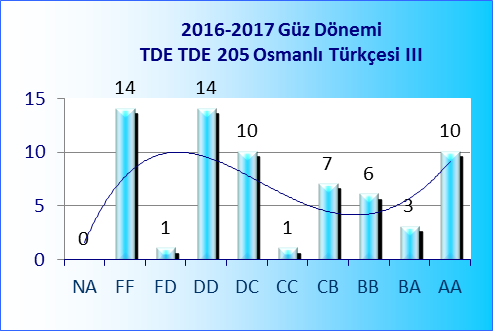 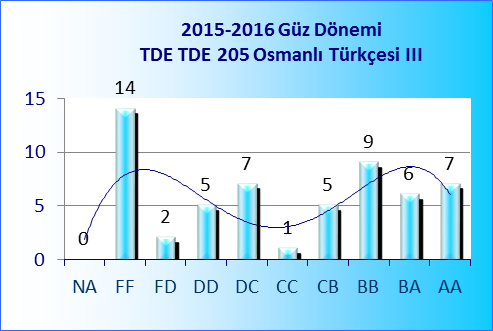 